수    신: 자동차 담당 기자님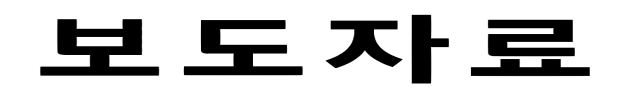 배포일자: 2023년 6월 1일(목)관련자료: 표현대차, 2023년 5월 34만 9,194대 판매- 전 세계 시장서 총 34만 9,194대 판매, 전년 동월 대비 7.8% 증가- 국내 시장서 6만 8,680대 판매, 전년 동월 대비 8.4% 증가- 해외 시장서 28만 514대 판매, 전년 동월 대비 7.7% 증가현대자동차가 2023년 5월 국내 6만 8,680대, 해외 28만 514대 등 전 세계 시장에서 전년 동월 대비 7.8% 증가한 총 34만 9,194대를 판매했다.지난해 같은 기간과 비교해 국내 판매는 8.4% 증가, 해외 판매는 7.7% 증가한 것으로 집계됐다.■ 국내판매현대차는 2023년 5월 국내 시장에서 전년 동월 대비 8.4% 증가한 6만 8,680대를 판매했다.세단은 그랜저 1만 1,581대, 아이오닉 6 1,117대, 쏘나타 2,630대, 아반떼 6,599대 등 총 2만 1,927대가 팔렸다.RV는 팰리세이드 3,553대, 싼타페 2,557대, 아이오닉 5 2,396대, 투싼 4,241대, 코나 2,522대, 캐스퍼 4,064대 등 총 2만 254대가 팔렸다.포터는 8,061대, 스타리아는 3,567대 판매를 기록했으며, 중대형 버스와 트럭은 총 2,443대 판매됐다.프리미엄 브랜드 제네시스는 G90 1,417대, G80 4,813대, GV80 2,737대, GV70 2,615대 등 총 1만 2,428대가 팔렸다.■ 해외판매현대차는 2023년 5월 해외 시장에서 전년 동월보다 7.7% 증가한 28만 514대를 판매했다.현대차 관계자는 "싼타페 완전변경 모델 및 최초의 고성능 전기차 아이오닉 5 N 등 뛰어난 상품성을 지닌 신차를 지속 선보이며 시장 점유율을 확대해나갈 것"이라며 "디 올 뉴 코나 EV의 국내 판매를 개시한데 이어 아이오닉 6의 미국, 유럽 등 글로벌 판매를 본격화하는 등 전기차 시장 역시 선도해나갈 것"이라고 말했다.그러면서 "최대 생산 및 판매 최적화를 통해 높은 대기 수요를 해소하고 고부가가치 차종 중심의 믹스 개선 등으로 불확실한 경영 환경에 적극 대응하겠다”고 밝혔다. [끝]구 분2023년2022년전년동월
대비2023년전월
대비2023년2022년전년누계
대비구 분5월5월전년동월
대비4월전월
대비1-5월1-5월전년누계
대비국내68,680 63,373 8.4%66,660 3.0%326,387 274,886 18.7%해외280,514 260,460 7.7%268,197 4.6%1,379,491 1,261,514 9.4%계349,194 323,833 7.8%334,857 4.3%1,705,878 1,536,400 11.0%